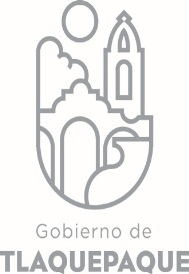 MINUTA COMISION  EDILICIA DE TURISMO Y ESPECTACULOS							20 de Julio   de  2021Buen día a todos los presentes; compañeros que nos acompañan de la Unidad de Transparencia, de la Secretaría General a través de la Dirección de Actas y Acuerdos, compañeros asesores de las comisiones asistentes---------------------------------------------------------------------------------------------------------------------------------------------------------------------------------------------------------------------------------------------Así como a la Dirección de Turismo, con la presencia de la Lic. Ana Liliam Rosas Meza. BienvenidaNos encontramos en Sala de Regidores, siendo las 11: 10 horas,   del día 20 de Julio   del 2021,  nos reunimos  los integrantes de La Comisión Edilicia  de Turismo y Espectáculos, como,  con fundamento en: los artículos 35, 36, 87, y art. 103,  del Reglamento del Gobierno y de la Administración Pública del Ayuntamiento Constitucional de San Pedro Tlaquepaque---------------------------------------------------------------------------------------------------------------------------------------------------------------------------------------------------------------------------------------------------Por lo que a continuación me permito verificar si existe quórum de los integrantes de esta Comisión  para sesionar válidamente; por lo que procedo a nombrar lista de asistencia---------------------------------------------------------------------------------------------------------------------------------------------------------------------------------------------------------------------------------------------------------------------------------------------.	Comisión de Turismo y EspectáculosREGIDOR JAIME CONTRERAS ESTRADA, vocal       		 REGIDOR JOSE LUIS FIGUEROA MEZA, vocal           		REGIDORA HOGLA BUSTOS SERRANO, presidenta Habiendo presentes 3  de los 3 integrantes, se declara que----------------------------------------------------------------------------------------------------------------------------------------Existe quórum a las 11:11 horas, por lo que se declara valida esta Sesión de Comisión Edilicia de Turismo y Espectáculos-------------------------------------------------------------------------------------------------------------------------------------------------------------------------------------------------------------------------------------------------------------------Para desahogar la Sesión propongo a ustedes señores Regidores la siguiente:“Orden del día” que contiene:Primero.-  Lista de Asistencia	Segundo.- Aprobación de la orden del díaTercero.- Asuntos relacionados a la ComisiónCuarto.- Asuntos generales.Quinto.- Clausura de la ReuniónA lo que pregunto a los presentes: ¿es de aprobarse?, levanten por favor su mano si están de acuerdo en lo solicitado-----------------------------------------------------------------------------------------------------------------------------------------------------------------------------------------------------------------------------------------------------------------------Se aprueba por: unanimidad.Habiendo verificado la asistencia con anterioridad y aprobado ya la orden del día primero y segundo punto de la orden del día; pasemos a desahogar el tercer punto, con fundamento en: los artículos 35, 36, 87, y art. 103  del Reglamento del Gobierno y de la Administración Pública del Ayuntamiento Constitucional de San Pedro Tlaquepaque----------------------------------------------------------------------------------------------------------------------------------------------------------------------------------------------------------------------------------------------------------------------------------------------Tercero:- Por el momento, les informo que no hemos recibido nuevos turnos en nuestra comisión, continuamos trabajando de forma cercana con la Coordinación correspondiente. Gracias compañeros regidores por su confianza y colaboración en el mismo.------------------------------------------------------------------------------------------------------------------------------------------------------------------------------------------------------------------------------------------------Cuarto Punto.- Asuntos Generales.Primero.- Al respecto solicito a los integrantes de la comisión permitan el uso de la voz de nuestra invitada, -------------------------------------------------------------------------------------------------------------------------------------------------------------------------------- Lic. Liliam Rosas Meza, Directora de Turismo de San Pedro Tlaquepaque --------------------------------------------------------------------------------------------------------------------------------------------------------------------------------------------------------------------------------------------------------------------------------------------------------------------------------------Lo hacemos de la forma acostumbrada por favor, levantando su mano. Gracias.Licenciada por favor, compártanos cuál es la situación que guarda nuestro municipio a esta fecha----------------------------------------------------------------------------------------------------------------------------------------------------------------------------------------------------------------------------------------------------------------------------------------------------Lic. Liliam, buenos días Regidores muchas gracias por la invitación, antes que nada me gustaría agradecerles su valioso apoyo de toda la comisión de Turismo por este evento que tuvimos hace tiempo de la exposición de corazones de centro Occidente por apoyar esta exposición a nivel nacional que sigue ya ahorita ya esta en Querétaro que bueno gracias a su apoyo y a la Presidenta Betsabe pues bueno tuvimos un gran resultado positivo por nuestro  Municipio con esta exposición estuve durante varias semanas tres semanas en nuestro municipio y que bueno seguirá durante todo este año la exposición he de los corazones a la par también la exposición Jalisco en el corazón se encuentra también en Lagos de moreno  después va a pasar a ajijic y bueno tenemos ahí la oportunidad también de que por otro lado los corazones de Jalisco siguen haciendo su labor de promoción decirle Regidores que estamos teniendo una actividad turística mas o con mas movimiento siempre nosotros estamos en común constante con todo el sector de prestadores de servicios turísticos empresarios restaurantes y galerías para comunicar asesorar y contribuir a que se sigan haciendo y se sigan llevando las medidas sanitarias y los protocolos que nos marcan las autoridades para tener a nuestros visitantes mas seguras y a ellos y nuestro equipo de colaboradores sea de la misma manera los recorridos se siguen llevando a cabo mas solicitudes y con las medidas de no mas de 10 personas y bueno me gustaría ya confirmarles que en la sesión pasada les comentaba que habíamos solicitado por medio de la dirección de desarrollo económico la tres  proyectos a la Secretaria de Turismo del estado los cuales me da mucho gusto y estos proyectos van encaminados son tres uno va dos bueno van a la promoción turística de nuestro municipio y uno decirles que es muy grato anunciar que nuevamente el gobierno municipal de esta administración se suma a que Tlaquepaque  siga viendo por la parte influyente de esta manera el proyecto que integramos unos de ello es un proyecto  influyente donde vamos  a tener una inversión de mas de 200 mil pesos para hacer intervenciones y adecuaciones en el Centro Cultural El Refugio y en el Centro de Atención al Turista estos proyectos suman mas de un millón de pesos que serán la estructura turística y turismo influyente entonces esto es gracias a su apoyo del Gobierno Municipal por respaldar estos proyectos que se suben pues al turismo del estado y que nos lo han aprobado verdad, decirles que estas en esta gestión de campaña turística para el verano nos sumamos a la campaña del Estado con este verano estamos haciendo  una promoción turística muy muy cuidadosa en el que invitamos a las personas a que  vean esta campaña donde los empresarios de Tlaquepaque están participando con promociones  tanto restaurantes hoteles y bueno estamos también con  nuestro recorrido nuevo que es el recorrido de la galería a cielo abierto donde en algún momento  por favor si nos gusta una compañía  con invitados para disfrutar de este recorrido que gracias a la promoción de cielo abierto pueden poder conocer un proyecto turístico mas pues hasta ahorita es lo que tenemos  de noticias.------------------------------------------------------------------------------------------------------------------------------------------------------------------------------------------------------------------------------------------Regidora Hogla pues en hora buena por todos los proyectos y agradecerles también a ustedes y que bueno que valla empezando un poco mas de actividad cuidando la poca distancia y cuidando los protocolos establecido verdad ´porque  esto tiene que moverse tiene que seguir es bien difícil la etapa que estamos viviendo  nunca había sucedido algo igual pero  sabemos que es a nivel mundial  no es nada mas asunto de nuestro municipio pero que si este ya reactivándose  poco a poco la actividad turística pues creo que no es muy bueno y de lo de los corazones  es increíble yo tuve la oportunidad de estar ahí y que aparte que los nuestros andan por aquí itinerantes en nuestro estado es donde van andar, Lic. Liliam si es en dos estados  son dos exposiciones una a nivel estado pero la de nivel estado que es la de la Secretaria de Turismo ya la están solicitando ya la solicitaron en la ciudad de México y hay otra a la para que es la de la 34 corazones que son estos 6 estados del centro occidente también de pueblos mágico y esta exposición va ha estar sucediendo en cada estado ya paso por Jalisco sigue Querétaro también en Querétaro en septiembre nos invitaron a la exposición de famex que es una exposición muy importante a nivel internacional aeronáutica y solicitaron también la exposición de los corazones de los pueblos mágicos estamos en proceso de autorización  si vamos a participar o no a lo que voy es que en la exposición de Tlaquepaque  nos de mucho gusto que se estén haciendo estas replicas y que se estén sumando mas lugares mas destinos turísticos con una condición que no es mas promoción el lugar si no también  contribuye a que los artistas plásticos o los artesanos  plasmen y sellen una muestra de los que saben hacer, creo que va muy completo la exposición  no madamas es un producto y ya si no que cada producto tiene una historia  y tiene las manos mágicas de cada uno de los artistas, Regidora Hogla bueno muchos artesanos de los que hicieron esto son de Tlaquepaque orgullosamente Tlaquepaque, Lic. Lilia masi es, Regidora Hogla pues agradecer y hacer extensivo nuestro agradecimiento a todo su equipo de trabajo porque a pesar de que como confinados estén trabajando juntos nuestro reconocimientos y nuestro agradecimiento y bueno pues a seguirle, Lic. Liliam, se lo hago extensivo al equipo de Turismo la verdad es que han trabajado muchísimo la Dirección ha tenido esta Fortaleza gracias a un equipo unido, muchas gracias.----------------------------------------------------------------------------------------------------------------------------------------------------------------------------------------------------------------------------------------Regidor Jaime Contreras, agradecemos su gentileza y su atención al trabajo y que siempre tan puntuales a la comisión gracias.---------------------------------------------------------------------------------------------------------------------------------------------------------------------------------------------------------------------------------------------------------------Regidor José Luis Figueroa Meza, muchas gracias Lili gracias por platicarnos todas tus actividades solo  me quedo con la idea de preguntarle los filtros sanitarios que había hace dos meses no eran del ayuntamiento en que momento  lo van a poner o hay que esperar las indicaciones para decidir que se tienen que volver a poner Lic. Liliam hasta ahorita los filtro se siguen permanentes en cada establecimiento los lineamientos nos marcan que esos están permanentes los filtros estos de cada punto yo creo que van hacer a nivel municipal podríamos revisarlo con el Secretaria General toda esta logística con ellos para ver de ser necesario atender estos también dependen mucho de los lineamientos que nos vaya marcando la mesa de salud del estado y yo creo que de ser necesario no dudaría que el municipio se ponga nuevamente, pero es importante que siempre que hemos estado muy en comunicación con todo los establecimientos , principalmente el tema de que no nada mas constituye a un lineamiento-------------------------------------------------------------------------------------------------------------------------------------------------------------------------------------------------------------------------------------------------------------------------------------------------------------------------------------------Se les pregunta a los integrantes de la Comisión si tienen algún tema que tratar para que en este momento lo expongan-------------------------------------------------------------------------------------------------------------------------------------------------------------------------------------------------------------------------------------------------------------------------No habiendo otros asuntos que tratar, pasemos al--------------------------------------------------------------------------------------------------------------------------------------------------Quinto Punto.- Clausura de reunión.Se da por terminada la Sesión de Comisión Edilicia de Turismo y Espectáculos, correspondiente al 20 de julio de 2021,  siendo las 11:31 horas. Gracias por su colaboración.Les agradezco su presencia y su tiempo muchas gracias..Comisión de Turismo y EspectáculosREGIDOR JAIME CONTRERAS ESTRADAVocal de la Comisión de Turismo y EspectáculosREGIDOR JOSE LUIS FIGUEROA MEZA Vocal de la Comisión de Turismo y EspectáculosREGIDORA HOGLA BUSTOS SERRANOVocal de la Comisión de Turismo y Espectáculos